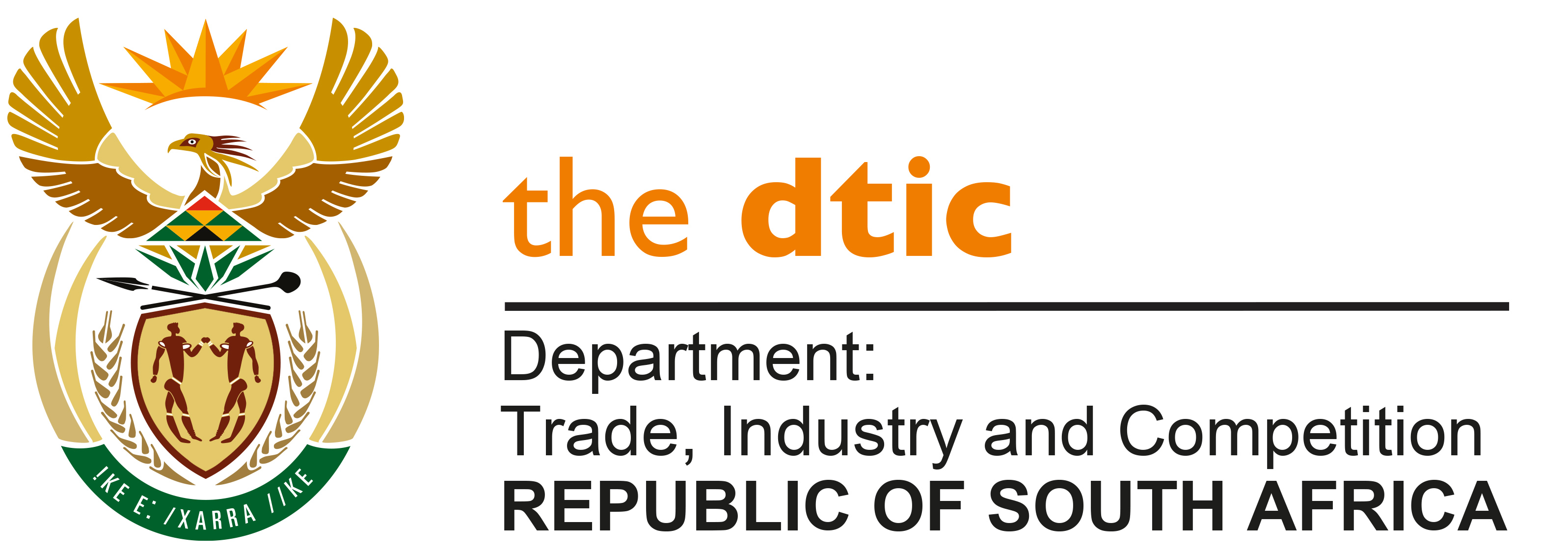 THE NATIONAL ASSEMBLYQUESTION FOR WRITTEN REPLYQUESTION NO. 1355	Mr M J Cuthbert (DA) to ask the Minister of Trade, Industry and Competition:(1)	Whether he will furnish Mr M J Cuthbert with a list of legal service providers who have rendered legal services on a consultancy and/or other basis to the National Lotteries Commission (NLC) over the past five financial years; if not, why not; if so, what are the relevant details;(2)	whether he will furnish Mr M J Cuthbert with a list of lawyers and/or law firms that are part of the NLC’s selection panel of legal practitioners that are regularly used for legal matters involving the NLC; if not, why not; if so, what are the relevant details;(3)	whether a certain firm and/ or person (names furnished) has ever rendered services to the NLC in any of the above specified capacities; if not, what is the position in this regard; if so, what are the relevant details? NW1725EREPLYI have been furnished with a reply to the question submitted, by Ms Thabang Mampane, Commissioner of the National Lotteries Commission, which is reproduced below. Reply by the National Lotteries Commission, Ms Thabang Mampane:“The panels for the past financial years (2015/16 to date) were established following a supply chain process as prescribed by the Public Finance Management Act (No.1 of 1999 as amended) (“PFMA”), National Treasury Regulations- Practice Notes, Instructions, Circulars and Letters, Preferential Procurement Policy Framework Act (No. 5 of 2000) (“PPPFA”) and Regulations, 2011, Broad Based Black Economic Empowerment Amendment Act (No. 46 of 2013, amongst other legislation, as well as NLC’s Supply Chain Management Policy.   The NLC’s panel of attorneys list for the past financial years (2015/16 to date) are detailed as below. The NLC did not have a panel prior to the years depicted herein.”Table 1: 	Table 2:  	 Table 3: “The NLC’s panel of attorneys regularly used for legal matters involving the NLC depends on their areas of expertise/legal scope and/or availability including urgency, where applicable. The issue of capacity and/or resources are considered while an attempt is made to reach as many as possible. On the list below, all but two law firms have done work for the NLC. Since this is a panel, the NLC endeavours’ to ensure that as many law firms as possible are allowed the opportunity to do work, though this is not a guarantee. The details are as follows:”Table 4: “All the Legal Firms that are on the panel were utilized by the NLC, with the exception of Ramushu Mashile Twala and Mathopo Mashimane Mulangaphume.” (3) 	“Ramulifho Inc. or Lesley Ramulifho is not on the NLC panel of attorneys. Ramulifho Inc. has rendered legal services for labour related issues to the then National Lotteries Board now the NLC. This was approximately around 2014, prior to the advent of the panel of legal service providers.”-END-Bid NumberName of Legal FirmDurationEnd-DateRFP/2013-4HLM.L Mateme Incorporated (PTY) LTD36 Months1-May-17RFP/2013-4HLGildenhuys Malatji Incorporated36 Months1-May-17RFP/2013-4HLRoutledge Modise Attorney (T/A Hogan Lovells)36 Months1-May-17RFP/2013-4HLRooth and Wessels Incorporated (PTY) LTD36 Months1-May-17RFP/2013-4HLMaponya Inc36 Months1-May-17RFP/2013-4HLDenga Incorporated (PTY) LTD36 Months1-May-17RFP/2013-4HLPoswa Incorporated36 Months1-May-17RFP/2013-4HLAdams & Adams36 Months1-May-17RFP/2013-4HLNgeno & Mteto Inc36 Months1-May-17RFP/2013-4HLMalebye Incorporated36 Months1-May-17Bid NumberName of Legal FirmDurationEnd-DateNLC/2017-3Raphela Inc Attorney36 Months22-Aug-20NLC/2017-3Padi Inc36 Months22-Aug-20NLC/2017-3Nozuko Nxusani Inc36 Months22-Aug-20NLC/2017-3Morare Thobejane Inc36 Months22-Aug-20NLC/2017-3Moche Attorneys36 Months22-Aug-20NLC/2017-3Malebye Motaung Mthembu Inc36 Months22-Aug-20NLC/2017-3Manong Pilane Mokotedi Inc36 Months22-Aug-20NLC/2017-3Diale Mogashoe Inc36 Months22-Aug-20NLC/2017-3Ndobela Lamola Inc.36 Months22-Aug-20Bid NumberName of Legal FirmDurationEnd-DateNLC/2019-2Malatji Kanyane Inc36 Months31-Aug-22NLC/2019-2Spoor & Fischer36 Months31-Aug-22NLC/2019-2Moeti Kanyane Inc36 Months31-Aug-22NLC/2019-2Gildenhys Malatji Inc36 Months31-Aug-22NLC/2019-2Cheadle Thompson & Hayson Inc  36 Months31-Aug-22NLC/2019-2Ramushu Mashile Twala36 Months31-Aug-22NLC/2019-2Mfenyana Attorneys36 Months31-Aug-22NLC/2019-2Lannard Paul Cowen36 Months31-Aug-22NLC/2019-2Mathopo Mashimane Mulangaphume36 Months31-Aug-22NLC/2019-2Poswa Inc36 Months31-Aug-22NLC/2019-2Hogan Lovells36 Months31-Aug-22NLC/2019-2Maphosa Attorneys36 Months31-Aug-22Bid NumberBid NumberName of Legal FirmDurationEnd-DateNLC/2017-3NLC/2017-3Raphela Inc Attorney36 Months22-Aug-20NLC/2017-3NLC/2017-3Padi Inc36 Months22-Aug-20NLC/2017-3NLC/2017-3Nozuko Nxusani Inc36 Months22-Aug-20NLC/2017-3NLC/2017-3Morare Thobejane Inc36 Months22-Aug-20NLC/2017-3NLC/2017-3Moche Attorneys36 Months22-Aug-20NLC/2017-3NLC/2017-3Malebye Motaung Mthembu Inc36 Months22-Aug-20NLC/2017-3NLC/2017-3Manong Pilane Mokotedi Inc36 Months22-Aug-20NLC/2017-3NLC/2017-3Diale Mogashoe Inc36 Months22-Aug-20NLC/2017-3NLC/2017-3Ndobela Lamola Inc.36 Months22-Aug-20NLC/2019-2Malatji Kanyane IncMalatji Kanyane Inc36 Months31-Aug-22NLC/2019-2Spoor & FischerSpoor & Fischer36 Months31-Aug-22NLC/2019-2Moeti Kanyane IncMoeti Kanyane Inc36 Months31-Aug-22NLC/2019-2Gildenhys Malatji IncGildenhys Malatji Inc36 Months31-Aug-22NLC/2019-2Cheadle Thompson & Hayson Inc  Cheadle Thompson & Hayson Inc  36 Months31-Aug-22NLC/2019-2Ramushu Mashile TwalaRamushu Mashile Twala36 Months31-Aug-22NLC/2019-2Mfenyana AttorneysMfenyana Attorneys36 Months31-Aug-22NLC/2019-2Lannard Paul CowenLannard Paul Cowen36 Months31-Aug-22NLC/2019-2Mathopo Mashimane MulangaphumeMathopo Mashimane Mulangaphume36 Months31-Aug-22NLC/2019-2Poswa IncPoswa Inc36 Months31-Aug-22NLC/2019-2Hogan LovellsHogan Lovells36 Months31-Aug-22NLC/2019-2Maphosa AttorneysMaphosa Attorneys36 Months31-Aug-22